TABLE OF CONTENTS1.0 Introduction of the project…………………………………………………………………………….12.0 Background of study site……………………………………………………………………………….23.0 Methodology …………………………………………………………………………………………………74.0 Analysis…………………… ...…………………………………………………………………………………85.0 References……………………………………………………………………………………………………171.0	INTRODUCTION OF THE PROJECTThis project aims to conduct a cross-sectional and longitudinal research on tourism promotion issues of multi-cultural exchanges between four ASEAN countries (Japan, Vietnam, Thailand and Malaysia). Funded by the Japan Foundation Grant of Tourism Research Promotion, this project involves four (4) universities: Kyoto University of Foreign Studies (KUFS) (Japan), Chiang Mai University (CMU) (Thailand), Hanoi University (HANU) (Vietnam) and Universiti Sains Malaysia (USM) (Malaysia).	Kyoto, Hanoi, Chiang Mai and Penang have been chosen as the case studies, which are rich with heritage and cultural elements. Some of these elements have received international recognition and been awarded the World Heritage Site title by the United Nations Educational, Scientific and Cultural Organisation (UNESCO), for example George Town, Penang, Malaysia. The international recognition which attracts high number of visitations hence leads to the importance of understanding factors contributing to tourism development and its longevity. Thus, this project assesses the tourist segmentation, image of the city, tourist motivation and travel satisfaction; from the international tourists perspective.This project seeks: (i) to understand and evaluate the culture and heritage issues in the selected four cities; (ii) to discover what are the culture and heritage differences between the selected four cities; and (iii) to understand how tourism affects or get affected by culture and heritage.  Self-administered questionnaire survey was undertaken in five (5) tourist attractions in Penang, namely: Armenian Street, Love Lane, Padang Kota, Batu Ferringhi and Penang International Airport. Survey forms were distributed to the international tourists from 14th to 18th September 2016. Of 120, this project has successfully retrieved 100 completed forms.2.0 	BACKGROUND OF STUDY SITEFigure 2.0 Location of Penang in Malaysia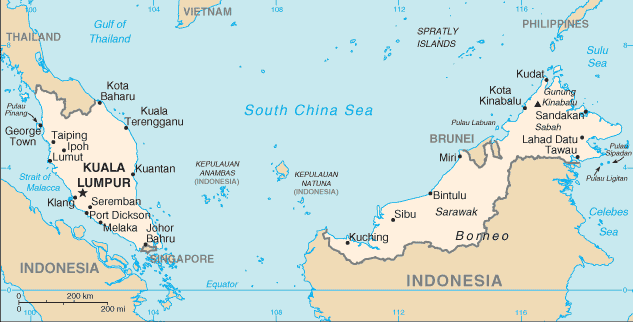 Figure 2.1 Map of Penang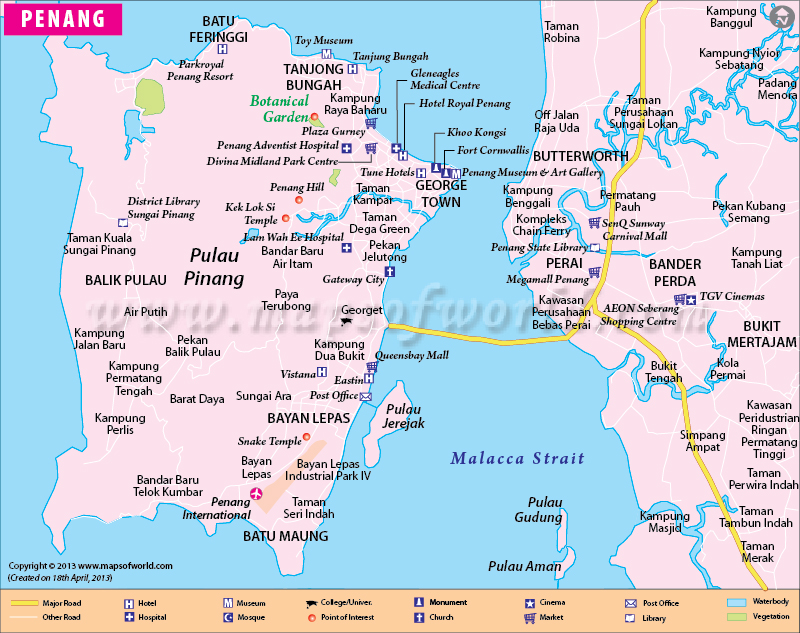              The name of “Penang” comes from the Malay name Pulau Pinang, which means “Island of the areca nut palm”. Penang knew as its heritage, multicultural society, vibrant culture, hill, parks, beaches, shopping and delicious food. Has always been a popular tourist destination domestically and internationally.              Penang consists of two parts, Penang Island and the mainland, Seberang Perai, is one of the 13 states in Malaysia. It’s located in at north-western coast of Peninsular Malaysia, bordered by the state of Kedah in the north and east, the state of Perak in the south and Straits of Malacca in the West. The island is connected to Seberang Perai by ferry and 13.5 Km long Penang Bridge and 24Km long Sultan Abdul Halim Mu’adzam Shah bridge. An island of covered area of 293Km² in Straits of Malacca, and Seberang Perai about 653 Km².               The Northeast Penang District includes the capital city of George Town, is the administrative, cultural and economic centre. Southwest Penang includes Bayan Lepas Free Industrial Zone, Penang International Airport and Balik Pulau. The population of Penang in 2016 is 1,902,116 where Penang Island has a population of 711,102 and 906,077 populated in Seberang Perai. Ethnic composition in Penang is 41.5% Chinese, 41.7% Bumiputera, 10.0% Indian and 6.5 % is non-Malaysian.             2.1 Historical BackgroundFigure 2.1Map of early Penang in 1786 by Captain H.B Popham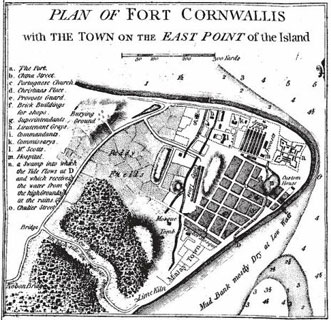          Founded in 1786 by Francis Light in the name of East India Company, the Historic City of George Town was the first British port town along the Straits of Malacca. Entrepreneur and early migrant found George Town a place to make a living and begin a new life. “The site comprises a rich collection of historic buildings, vernacular, administrative and religious, constructed by the European trading settlers under the British East India Company, and later the British colonists, and migrants from various parts of the India-China trading route. These early settlers formed their own neighbourhoods or quarters, centred on certain streets or intersections”.        In early establishment, the European quarter was at the north, at the Fort Cornwallis area and the administrative centre, clustered around St. George Anglican Church and Farquhar Street. The names of the streets of George Town today stand to the original community where the Malay, Chinese and Indians set their settlements.2.2 George Town UNESCO World Heritage Site              July 2008, Melaka and Georgetown were awarded the title of World Heritage Site by UNESCO World Heritage Committee known as ‘Historic Cities of the Straits of Malacca’. This prestigious title was given as the city rich cultural exchanges between East and West. There are three criteria of Outstanding Universal Value (OUV) that given the title of Malacca and George Town. First, Malacca and George Town represent exceptional examples of multi-cultural trading towns in East and Southeast Asia, civilization exchanges of Malay, Chinese, Indian and European cultures, secondly, as living testimony to the multicultural heritage and tradition of Asia, where faith, religions and cultures met and finally, cultural elements have created a unique architecture, shop houses and townhouses, culture and townscape without parallel anywhere in East and South-East Asia.             The Core Area contains more than 1700 Buildings and covers an area of 109.38 hectares, bounded by the coastline along the north and east, and by the Love Lane to the north-west and Gat Lebuh Melayu, Lorong Carnavon to the South West Corner. The Core Area is protected by 150.04 hectares of Buffer Zone bounded by the sea, Jalan Transfer on the west and Jalan Prangin on the south-west.Identification of George Town UNESCO Cultural Heritage City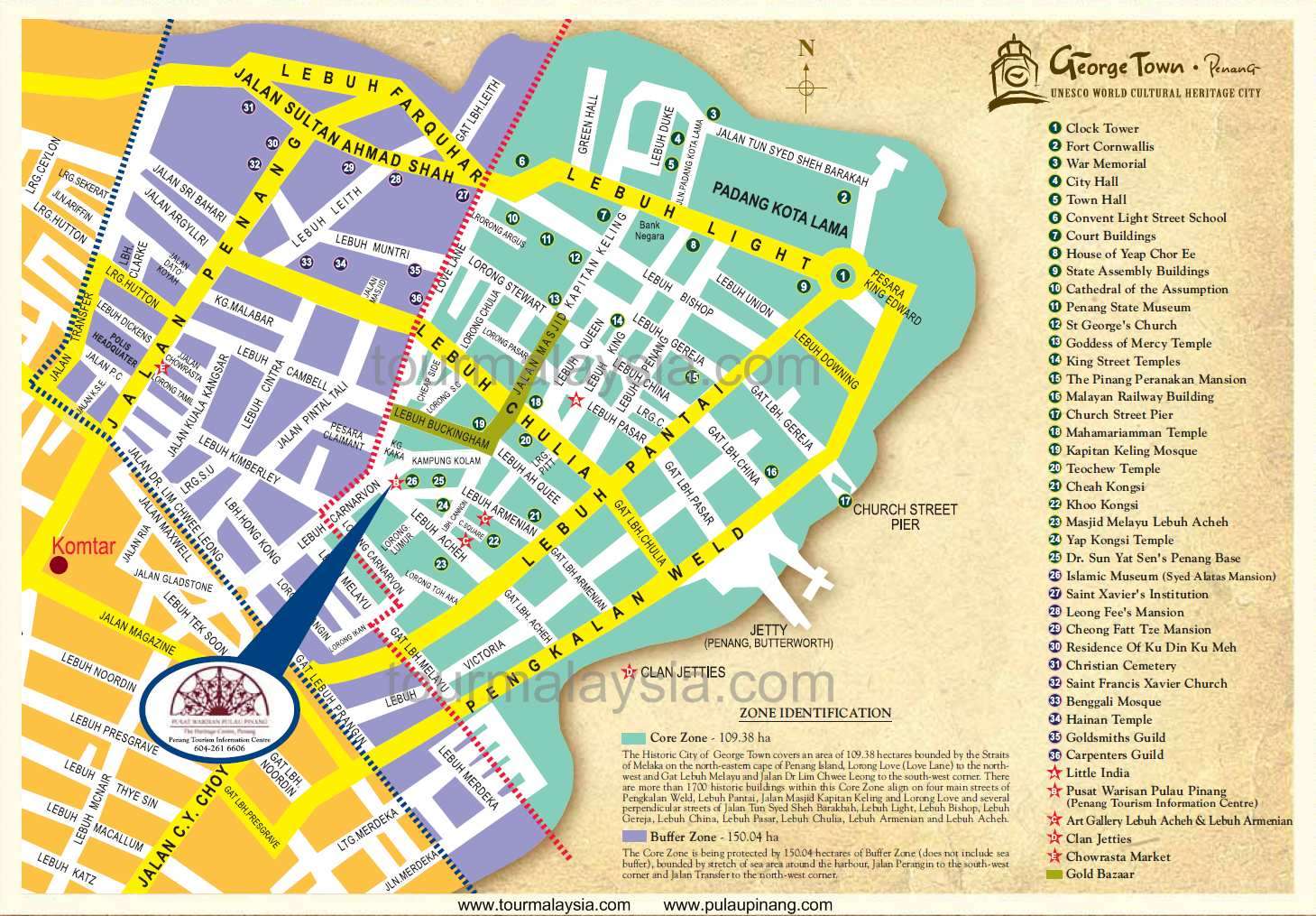                    List of places that reflects both tangible and intangible in George Town World Heritage Sites divide by cultural enclave, leisure zone, clan jetties, enterprise zone, the waterfront, heritage traders and business district. Cultural enclave define George Town in richness and variety of, multicultural of Street of Harmonies, kongsis and association such as St. George Church, Sri Maha Mariamman Temple, Noordin Family Mausoleum, Kapitan Keling Mosque, Kapitan Keling Family Mausoleum, Lim Kongsi, Cheah Kongsi, Central Fire Station, Hock Teik Cheng Sri Temple, Syed Al Attas Mansion, Acheeh Street Malay Mosque and Eng Chuan Tong Khoo Kongsi.                 Clan Jetties were segregated into distinct communities of clansmen that arrived in George Town for better lives. The jetty was traditionally occupied of the surname and the descendants that occupy the home till today such as Ong Jetty, Lim Jetty, Chew Jetty and Yeoh Jetty. Furthermore, The Waterfront in George Town is the unique symbol of colonial past of George Town. Among others are Swettenhem Pier, Boustead and German merchant houses, Queen Victoria Memorial Clock Tower, Fort Cornwallis, Esplanade, Koh Seang Tat’s Fountain and much more. For Leisure Zone, Cheong Fatt Tze Mansion is a building that won the UNESCO ‘Most Excellent’ Heritage Conservation Award in 2000, Eastern and Oriental Hotel, Penang State Museum, Benggali Mosque, Shaolin Association and St. Francis Xavier’s Church.	The traditional trades and artisans still exist till today as they used to do in George Town years ago and they are called Heritage Traders. Among the traditional traders and artisans are signboard carver, Chinese seal cutter and calligrapher, paper oblation craft man, kapok pillow and mattress maker, coffee roaster, rattan weaver, stonemason and tombstone engraver, shoemaker with Nyonya Beaded shoes, perfume, printing press and bookbinder, spice merchants, Indian goldsmith, songkok maker, joss stick maker, nasi kandar sellers . Flower garland makers and sarong and textile traders.3.0	METHODOLOGYEmploying stratified random sampling technique, the survey was conducted either face-to-face interviews with the respondents by enumerators or by self-completion at selected tourist attraction in Chiang Mai (e.g. Armenian Street, Love Lane, Padang Kota, Batu Ferringhi) and the gateways to Penang namely Penang International Airport, Malaysia. Enumerators screening the respondents at the beginning, to verify that the respondents were a tourist and not the day trippers and transients visitors.4.0	ANALYSISPROFILE OF VISITOR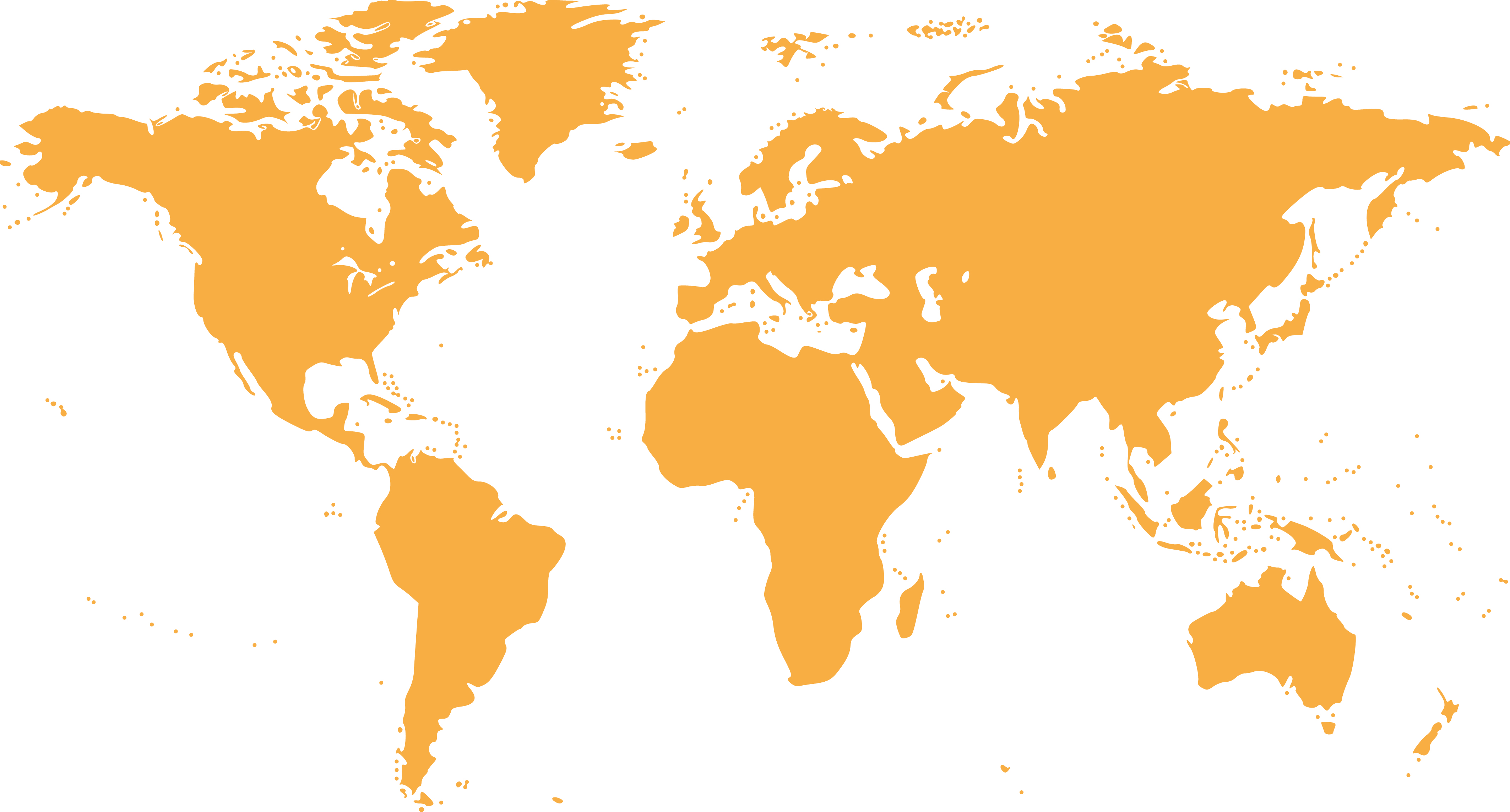 MAIN PURPOSES OF TRAVEL1.	Leisure/recreation2.	Education/teaching/training3.	Culture and heritageIMAGES OF PENANGThe majority of visitors perceived the images of Penang as:1.	World Heritage Site2.	Local Cuisine3.	Multicultural SocietyFACTORS INFLUENCED VISITOR’S DECISION TO TRAVELPENANG TRAVEL SATISFACTION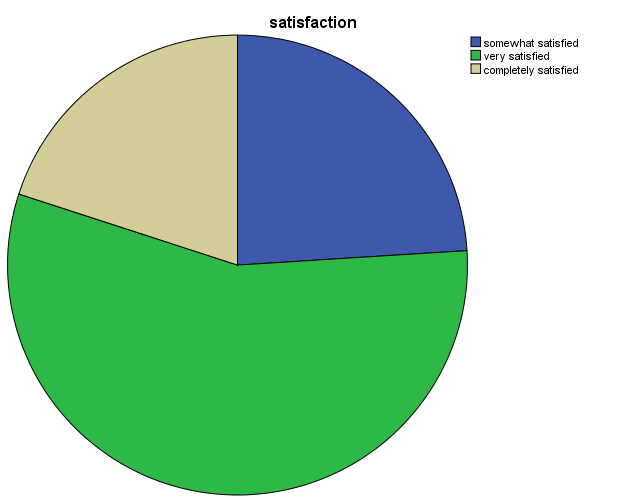 PENANG REVISIT INTENTIONWILLINGNESS TO RECOMMEND PENANGWhat tourist LIKE about Penang city?What tourist DISLIKE about Penang city?What are DIFFICULTIES tourists encounter?GenderFrequencyTotalMale4747.0%Female5353.0%Total100100.0%Age18-25 years old3131.0%26-35 years old3434.0%36-49 years old2121.0%≥ 50 years old1414.0%Total100100.0%Marital statusSingle5656.0%Married3838.0%Divorce/widowed66.0%Total100100.0%Highest Level of EducationHigher Degree – Master/PhD4040.0%Tertiary Education-Diploma/Degree4242.0%Secondary/High School Education1717.0%Primary/Elementary Education00.0%No Formal Education11.0%Total100100.0%Country of residenceFrequencyTotalSoutheast Asia2020.0%Western Asia11.0%Eastern Asia44.0%Oceania77.0%Europe5454.0%Americas1212.0%Sothern Asia22.0%Africa00.0%Total100100%Main Purpose of TravelFrequencyTotalLeisure/recreation5052.6%Education/teaching/training1515.8%Culture and heritage1010.5%Health treatment88.4%Visit friends/relatives (VFR)/back to hometown77.4%Business/meeting33.2%Shopping11.1%Convention/conference/trade show/ exhibition11.1%Religious/pilgrimages00.0%Sporting00.0%Others00.0%Total100100.0%Image of PenangFrequencyTotalWorld Heritage Site6140.9%Local Cuisine3020.1%Multicultural society2214.8%Sandy Beaches85.4%Safe Destination74.7%Shopping Paradise64.0%Healthcare Destination53.4%Modern City Life32.0%Hills/jungles/green32.0%Cultural Performance10.7%Education Hub10.7%Nightlife Entertainment10.7%International events10.7%Traditional00.0%Total149100.0%StatementNot Influential at allA little bit InfluentialSomewhat influentialInfluentialVery InfluentialTotalPositive Image3.0%4.0%12.0%54.0%27.0%100%Heritage sites, culture, arts and tradition4.0%3.0%14.0%48.0%31.0%100%Friendliness of local people3.0%4.0%18.0%48.0%27.0%100%Safety level of destination9.0%4.0%22.0%38.0%27.0%100%Convenience of Visa18.0%4.0%21.0%26.0%31.0%100%Affordability of the destination4.0%1.0%20.0%38.0%37.0%100%Urban landscape6.0%8.0%40.0%30.0%16.0%100%Food3.0%7.0%22.0%36.0%32.0%100%Natural scenery2.0%2.0%13.0%52.0%31.0%100%Geographically close19.0%9.0%16.0%31.0%25.0%100%Climate2.0%9.0%30.0%38.0%21.0%100%Hygiene level15.0%12.0%27.0%35.0%11.0%100%Beautiful beaches9.0%9.0%20.0%45.0%17.0%100%Shopping experience21.0%8.0%28.0%33.0%10.0%100%Festival and events24.0%6.0%26.0%35.0%9.0%100%Nightlife29.0%5.0%25.0%33.0%8.0%100%Outdoor activities15.0%4.0%27.0%42.0%12.0%100%Level of ICT infrastructure16.0%11.0%27.0%33.0%13.0%100%Status of destination (e.g. world heritage)7.0%12.0%18.0%47.0%16.0%100%Interesting amusement/theme parks23.0%9.0%32.0%29.0%7.0%100%Similarity of culture38.0%22.0%17.0%14.0%9.0%100%Same religion58.0%8.0%11.0%13.0%10.0%100%StatementNot ApplicablePoorBelow AverageAverageGoodExcellentHospitality of immigration officials at the entrance point3.0%2.0%5.0%22.0%39.0%29.0%Check in/check-out process at the airport4.0%1.0%3.0%27.0%34.0%31.0%Availability of information at entry points5.0%1.0%4.0%26.0%36.0%28.0%Local public transport services5.0%4.0%9.0%23.0%32.0%27.0%Accessibility of tourist attractions4.0%1.0%3.0%20.0%46.0%28.0%Prices of local public transportation6.0%2.0%2.0%16.0%43.0%27.1%Availability of accommodation2.0%0.0%5.0%15.0%45.0%33.0%Quality of accommodation1.0%0.0%1.0%22.0%48.0%28.0%Hospitality of hotel staff1.0%0.0%4.0%18.0%41.0%36.0%Price of accommodation2.0%0.0%4.0%13.0%52.0%29.0%Internet connectivity/WIFI2.0%6.0%11.0%14.0%43.0%24.0%Money changer/automatic teller machine (ATM)8.0%1.0%7.0%22.0%39.0%23.0%Shopping facilities11.0%0.0%9.0%11.0%50.0%19.0%Public toilets12.0%5.0%12.0%22.0%37.0%12.0%Signage at attraction6.0%3.0%7.0%35.0%32.0%17.0%Tourist information centre8.0%0.0%4.0%32.0%40.0%16.0%The price of goods3.0%0.0%2.0%27.0%49.0%17.0%Variety of tourist attraction1.0%4.0%5.0%24.0%45.8%29.0%Nightlife entertainment12.0%0.0%8.0%18.0%39.0%23.0%Cleanliness of beaches and ocean6.0%4.0%4.0%25.0%46.0%15.0%Price of food and beverages 0.0%0.0%4.0%18.0%53.0%25.0%Cleanliness of eating places1.0%1.0%8.0%35.0%41.0%14.0%Average satisfaction score 3.96/5.00Not all satisfied	: 0.0%Slightly satisfied	: 0.0%Somewhat satisfied	: 24.0%Very satisfied	            : 56.0%Completely satisfied	: 20.0%Revisit the city in the futureFrequencyTotalYes9191.0%No99.0%Total100100.0%Recommendation the city to othersFrequencyTotalYes7979.0%No2121.0%Total100100.0%NoLikeFrequency1Foods20Friendly People82Culture63Street Art34Heritage Building35Beautiful City16History17National Park1NoDislikeFrequency1Cleanliness 12Crowded13High Price14Spicy Food15Traffic 1NoDifficultiesFrequency1Cleanliness32Congested Road23Spicy Foods24High Price for Tourist15Weather1